КлубYESYoung Engineers and Scientists in Theoretical MechanicsМолодые Инженеры и Ученые в области Теоретической МеханикиYESTM– это:Лекции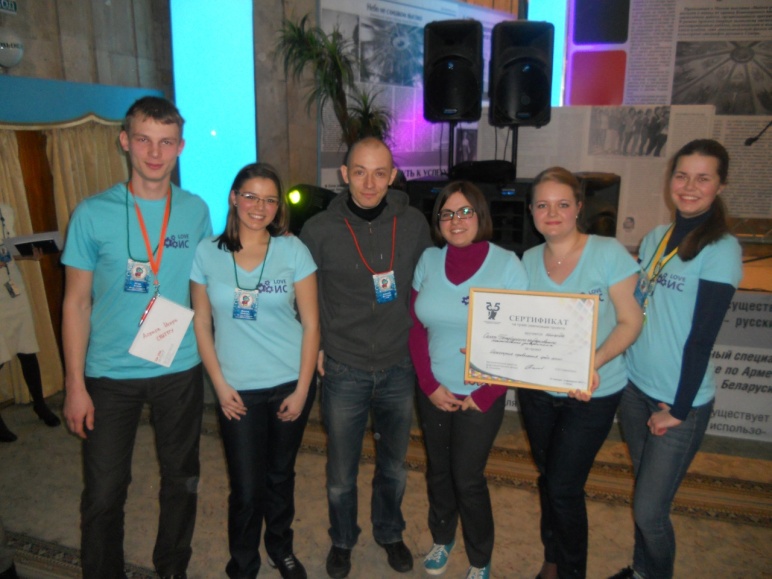 СеминарыМастер-классыДискуссииТематические исследованияНаучно-исследовательские проекты
ОрганизацииКаф. «ТеоретическаяМеханика», СПбГПУФМЛ 239ФТШ
Наши целиНаучиться ставить и решать нестандартные (в том числе олимпиадные) задачиПолучить навыки работы над научными и/или инженерными проектами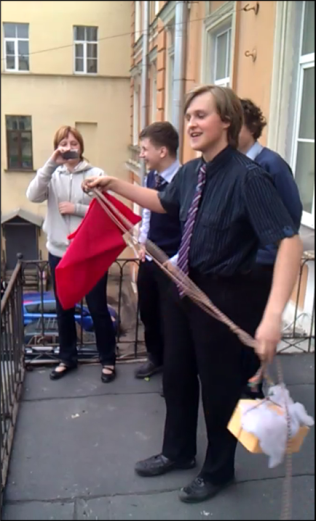 Узнать, как правильно презентовать себя и свою работуПознакомиться с интересными людьми 
Выполненные проектыЗапуск самодельного шара-зонда в стратосферуПроверка закона Менделеева-Клапейрона для модели газа, частицы которого взаимодействуют посредством потенциала Леннарда-ДжонсаМоделирование молекулы водорода на основании представлений РезерфордаСоздание адаптивного ПИД-регулятора для трикоптера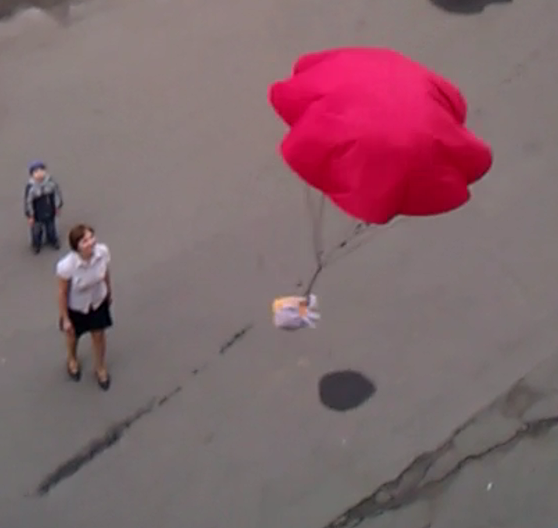 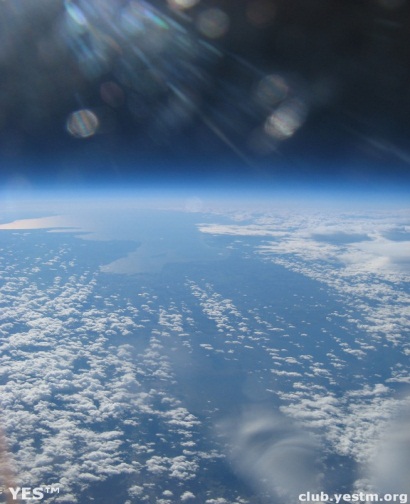 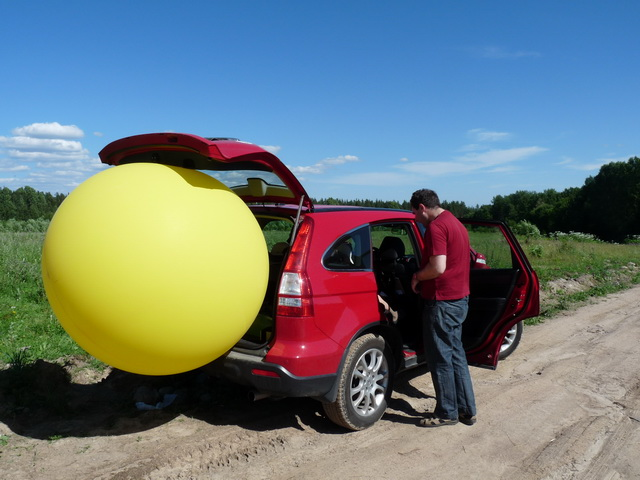 цвыц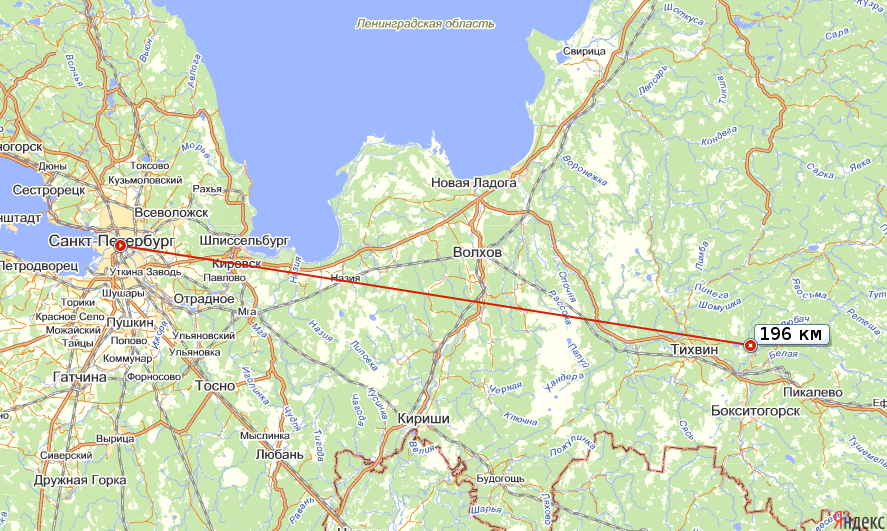 